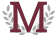 Memphis Merit AcademyAGENDA01.28.22 Special Called Board Meeting MinutesDate and TimeFriday, January 28th at  5:00PMLocationMemphis Merit Academy Charter School Physical Location: 4775 American Way, Memphis, TN 38118 Virtual Stream of Meeting for COVID accommodations: https://memphismeritacademy-org.zoom.us/j/5122515257 Topic: Memphis Merit Academy Board Meeting Join Zoom Meeting Available of live meeting for COVID-19 accommodations and physical location at 4775 American Way, Memphis, TN, 38118Purpose 										   	  Presenter  	                Time I. Opening Items 																					       A. Record Attendance and Guests 							 B. Schmiedicke Brad- presentAngelia- presentVictoria- presentKacy- presentKathy- approvedTalunja- presentVictoria-presentTressa- presentRoll call vote shows that there are 7 board members present for Special Call MeetingsB. Call to Order								                 B. Schmiedicke 5:13pmII. Public Comment A. Public CommentNo comments from the public. B. Welcome III. Agenda A. Approval of Agenda Moved by A. AllenSecond by V. RaglandAgenda approved B. Approval of MMA CSC Resolutions 							B. McClineLeft the last meeting with a few comments to be revised in the MMA Resolutions for reassurance that the financials were reflected and we needed to ensure that we have approval from the Authorizer to move forward. Matthew with CSC replied back that the language has been used with 800 charter schools over 14 years and cannot be revised. MMA received confirmation from the Authorizer that stated that the school has the discretion to move forward with making the decision. There is nothing stated in the MMA Charter Application that prohibits the school from moving forward. V. Ragland- the Finance and Governance  committees would like to review the contract in full to ensure that the contractual language is the same as discussed during the board meeting.  No additional comments from Finance CommitteeMotion to approve the MMA Resolutions- K. DixonSecond by T. JohnsonRoll call vote: Brad- approvedAngelia- approvedVictoria- approvedKacy- approvedKathy- approvedTalunja- approvedMelisa- approvedVictoria- approvedTressa- approvedMMA Resolutions approved by 9 board members C.  HOS/DOO Report 	                                      						Lakenna BookerCharter School Growth Fund will be visiting the school on Tuesday, February 1st from 9am- 2pm. The agenda calls for board members to be present for the visit to meet with CSGF members. McCline will send an invite to all board members to join the site visit. D.  Adjourn Meeting Motion to adjourn the meeting- A. AllenSecond by T. JohnsonAdjourned at 5:33PM* 8-44-102. Open meetings -- "Governing body" defined -- "Meeting" defined. (a)All meetings of any governing body are declared to be public meetings open to the public at all times, except as provided by the Constitution of Tennessee...(ii) The provisions of this subdivision (b)(1)(E) shall not be construed to require the disclosure of a trade secret or proprietary information held or used by an association or nonprofit corporation to which this chapter applies. In the event a trade secret or proprietary information is required to be discussed in an open meeting, the association or nonprofit corporation may conduct an executive session to discuss such trade secret or proprietary information; provided that a notice of the executive session is included in the agenda for such meeting. (iii)As used in this subdivision (b) (1) (E): (a)"Proprietary information" means rating information, plans, or proposals; actuarial information; specifications for specific services provided; and any other similar commercial or financial information used in making or deliberating toward a decision by employees, agents or the board of directors of such association or corporation; and which if known to a person or entity outside the association or corporation would give such person or entity an advantage or an opportunity to gain an advantage over the association or corporation when providing or bidding to provide the same or similar services to local governments; and (b)"Trade secret" means the whole or any portion or phrase of any scientific or technical information, design, process, procedure, formula or improvement which is secret and of value. The trier of fact may infer a trade secret to be secret when the owner thereof takes measures to prevent it from becoming available to persons other than those selected by the owner to have access thereto for limited purposes.